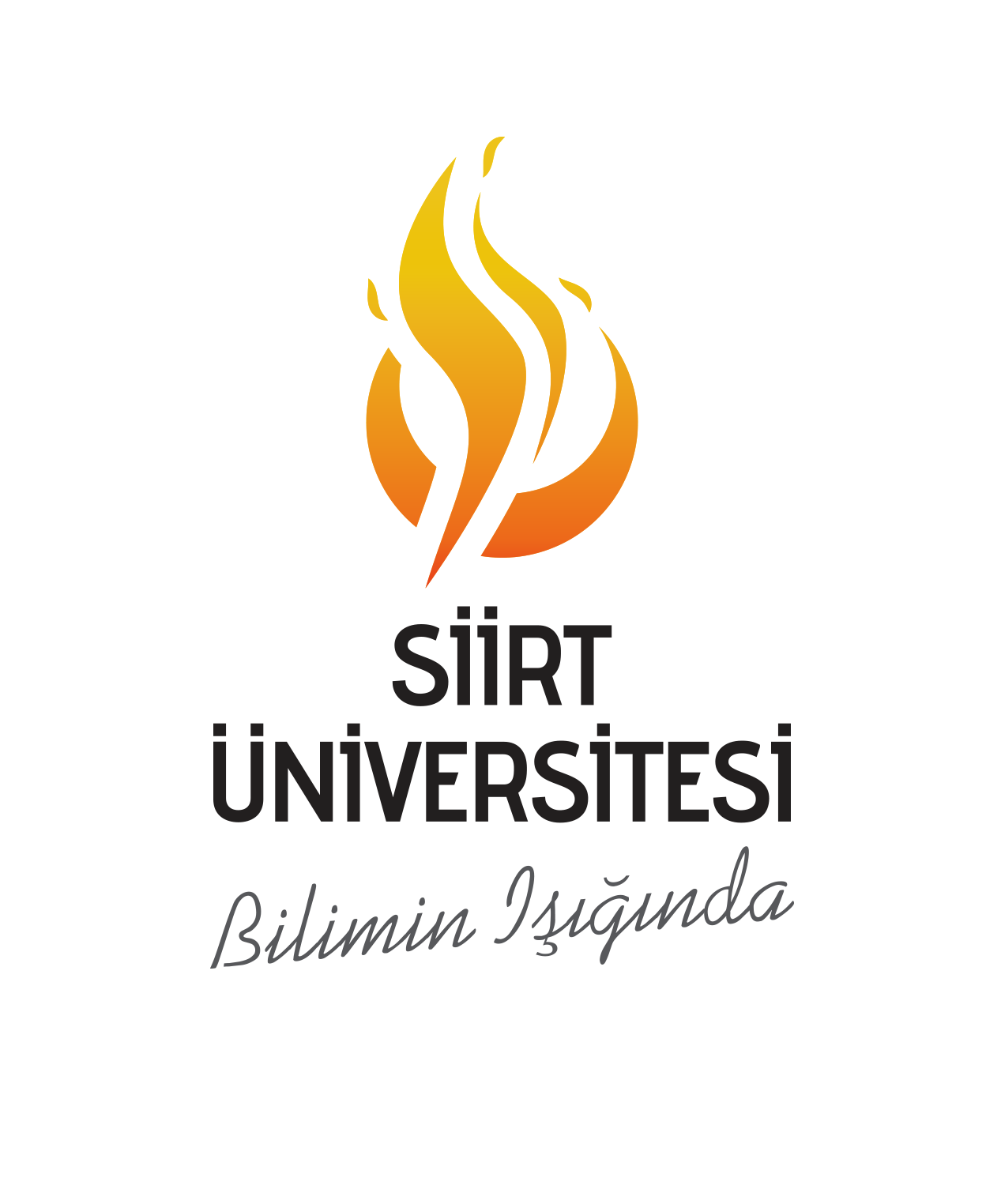 SİİRT ÜNİVERSİTESİ            TEKNİK BİLİMLER MESLEK YÜKSEKOKULU MÜDÜRLÜĞÜNE……../……../………	…………-……….. Eğitim-Öğretim Yılı Bahar yarıyılında aşağıda yazılı derslerden mazeret sınavlarına katılmak istiyorum. Gereğini bilgilerinize arz ederim.İmza………………..Öğrencinin:Yönetim Kuruluna………/………./……….Adı SoyadıÖğrenci NoProgramTelefonMazeret NedeniSağlık Raporu ()Diğer Nedenler* ( )*Nedeni:KoduDersin AdıÖğretim Üyesinin AdıSınavın Yapıldığı Tarih